Государственное профессиональное образовательное учреждение Ярославской области Ярославский профессиональный колледж №21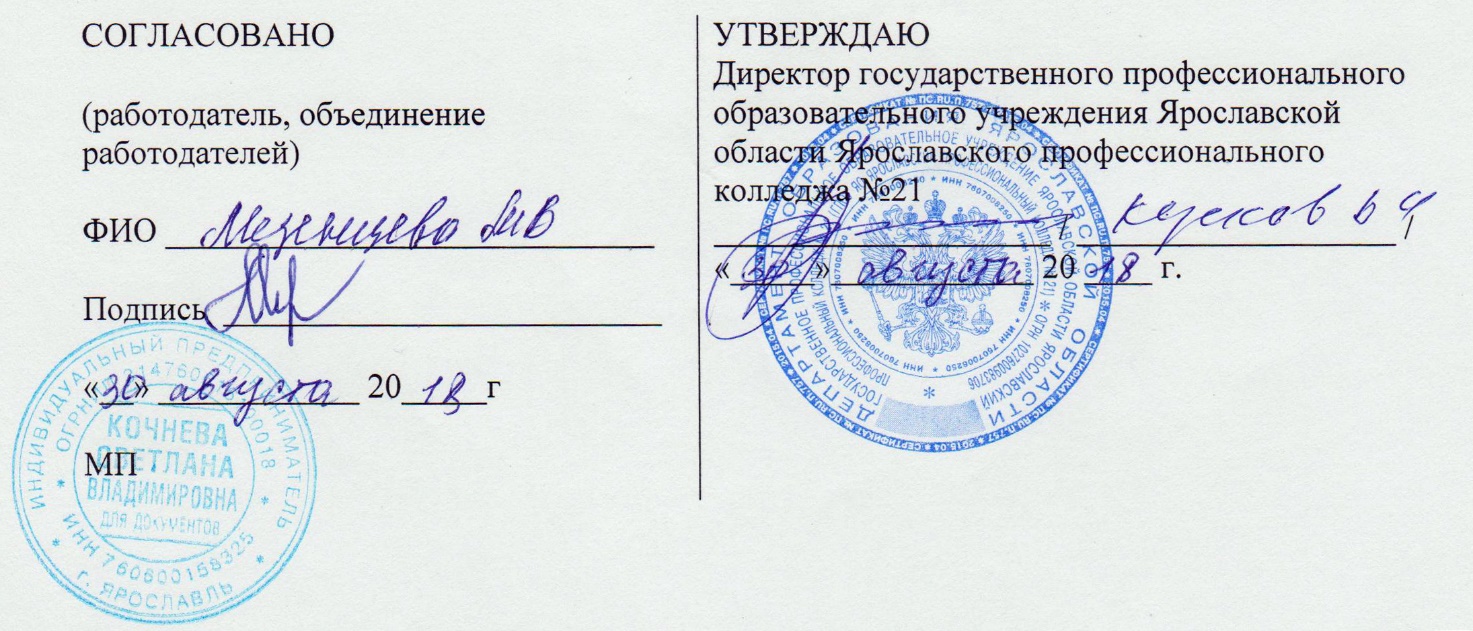 РАБОЧАЯ ПРОГРАММА ПРОФЕССИОНАЛЬНОГО МОДУЛЯПМ.04 Приготовление, оформление и подготовка к реализации холодных и горячих сладких блюд, десертов, напитков разнообразного ассортиментаПрофессия СПО 43.01.09 Повар, кондитерЯрославль       Рабочая программа профессионального модуля разработана на основе Федерального государственного образовательного стандарта среднего профессионального образования по профессии 43.01.09 Повар, кондитер, утвержденного приказом Министерства образования и науки Российской Федерации 9 декабря 2016 г. №1569.Организация-разработчик:  государственное профессиональное образовательное  учреждение Ярославской области Ярославский профессиональный колледж №21Разработчики: Охлопкова М.В., преподаватель ЯПК №21                        Чиркова И.Ю., мастер  ЯПК №21СОДЕРЖАНИЕ1. ОБЩАЯ ХАРАКТЕРИСТИКА РАБОЧЕЙ ПРОГРАММЫПРОФЕССИОНАЛЬНОГО МОДУЛЯЦель и планируемые результаты освоения профессионального модуля В результате изучения профессионального модуля студент должен освоить вид деятельности  Приготовление, оформление и подготовка к реализации холодных и горячих сладких блюд, десертов, напитков разнообразного ассортимента и соответствующие ему общие и профессиональные компетенции:Общие компетенции:1.1.2. Профессиональные компетенции:1.1.3. В результате освоения профессионального модуля студент должен:1.3. Количество часов, отводимое на освоение профессионального модуляВсего – 186 ч.Из них:   на освоение МДК – 114 ч.на практики учебную - 24 ч  на производственную  – 48 ч.2. Структура и содержание профессионального модуля2.1. Структура профессионального модуля
2.2. Тематический план и содержание профессионального модуля  ПМ.04 Организация и ведение процессов приготовления, оформления и подготовки к реализации холодных и горячих десертов, напитков сложного ассортимента с учетом потребностей различных категорий потребителей, видов и форм обслуживания3. условия реализации  ПРОФЕССИОНАЛЬНОГО МОДУЛЯ3.1. Требования к минимальному материально - техническому обеспечениюДля реализации  профессионального модуля предусмотрены  учебные кабинеты Технологии кулинарного и кондитерского производства, Технического оснащения и организации рабочего места, мастерская, учебная база - столовая колледжа.Реализация учебной практики: учебные кабинеты учебный кабинет вводного инструктажа мастерская с индивидуальными рабочими местами  столовая колледжа базы практикиТехнические средства обучения  учебного кабинета: проектор, телевизор, компьютер, видеоплеер, видеокамера, документкамера. Комплект учебно-методической документации, справочная литература, учебная кулинарная литература, сборники рецептур блюд и кулинарных изделий для общественного питания, сборники мучных кондитерских изделий.Основное и вспомогательное технологическое оборудование:индивидуальные рабочие места студентов: производственные столы, мойки,  набор производственного инвентаря, инструментов и посудыстол для презентации готовой кулинарной продукции (обеденный стол, стулья)моечное отделение для кухонной и столовой посуды (ванны, стеллаж, шкафы для посуды)шкафы для моющих средств и уборочного инвентарястенка для учебной литературы пароконвектоматжарочно-пекарные шкафыэлектроплитыфритюрницапароваркаэлектрогрильвафельницамикроволновая печьэлектромясорубкаслайсеровощерезка электрическаяблендер ручноймиксер для коктейлеймиксер погружнойвзбивальные  машинытестораскаточная машина настольнаякухонный комбайнфондюшницымашина для вакуумной упаковкикофемашинакофемолкагазовая горелка для карамелизациисоковыжималка для цитрусовыхвесы настольные электронные холодильникшкаф шоковой заморозкильдогенераторовоскопнитраттестерсифонОснащение базы практики:индивидуальные рабочие места студентов: производственные столы, мойки,  набор производственного инвентаря, инструментов и посудыстол для презентации готовой кулинарной продукции (обеденный стол, стулья)моечное отделение для кухонной и столовой посуды (посудомоечная машина, ванны, стеллажи, шкафы для посуды)шкафы для моющих средств и уборочного инвентаряпароконвектоматжарочно-пекарные шкафыэлектроплитыэлектрическая сковородаморозильные шкафымикроволновая печьэлектромясорубкаслайсеровощерезка электрическаяуниверсальный приводмиксер погружнойвзбивальные  машинытестомесильная машина кухонный комбайнкофемолкасоковыжималка для цитрусовыхвесы настольные электронные холодильникикартофелечисткаэлектрокотелнитраттестер3.2. Информационное обеспечение обученияПеречень учебных изданий, Интернет - ресурсов, дополнительной литературыОсновные источники:Учебники:Андонова Н.И., Кочурина Т.А.  Организация процесса приготовления и приготовления сложной горячей кулинарной продукции – ОИЦ «Академия», 2017.Бурчакова И.Ю. , Ермилова С.В. Организация процесса приготовления и приготовления сложных хлебобулочных, мучных кондитерских изделий - Изд. «Aкадемия», 2014.Кузнецова Л.С., Сиданова М. Ю. Технология производства мучных кондитерских изделий - «Академия», 2016Семичева Г.П. Приготовление и оформление холодных блюд и закусок     Академия, 2017. Солдатенкова И.А. Кулинарное приготовления пищи и контроль качества блюд - Академия, 2017.Самородова И.П. Организация процесса приготовления и приготовления п/ф для сложной кулинарной продукции - Академия, 2017.Шильман Л.З. Технология кулинарной продукции - Академия, 2014.Цыганова Т.Б. Технология и организация производства хлебобулочных изделий - Академия, 2014. Анфимова Н.А. Кулинария - Академия, 2016. Усов В.В. Технология производства продукции общественного питания. Рыба и рыбные товары. - Академия, 2013.Справочники:Харченко Н.Э. Сборник рецептур блюд и кулинарных изделий – Академия, 2016.Павлов А.В. Сборник рецептур мучных кондитерских и булочных изделий -  «Профи», 2016Дополнительные источники:Учебники:Дубровская Н.И. Кулинария.  Лабораторный практикум. «Академия», 2014. Дубровская Н.И., Чубасова Е.В. Приготовление супов и соусов. Практикум - «Академия», 2015.Козлова С.Н., Фединишина Е.Ю. Кулинарная характеристика блюд - «Академия», 2015.Кросс Р.  1000 классических коктейлей, - М. Рольф, 2012. Барановский В.А. Официант-бармен, - Ростов-на Дону, Феникс, 2012.                                                                                                                      Журналы: Общественное питание, ресторанные ведомостиШкола гастронома, Шеф.Интернет ресурсы:Информационно-справочные материалы «Еда-сервер.ру» [Электронный ресурс]. – Режим доступа http://www.eda-server.ruИнформационно-справочные материалы «Вкусные кулинарные рецепты» [Электронный ресурс]. – Режим доступа http://www.smakov.ru, свободный. Информационно-справочные материалы «ГурМания» [Электронный ресурс]. – Режим доступа http://www.gurmania.ru, свободный. Информационно-справочные материалы «Твоя любимая кухня» [Электронный ресурс]. – Режим доступа: http://www.meals.ru, с регистрацией.Информационно-справочные материалы «Кондитерра. Мир кондитерских изделий и сладостей» [Электронный ресурс]. – Режим доступа http://konditerra.ru, свободный. Информационно-справочные материалы «Либрусек» [Электронный ресурс]. – Режим доступа http://lib.rus.ec/b/191478/read, свободный.4. Контроль и оценка результатов освоения профессионального модуля..1. ОБЩАЯ ХАРАКТЕРИСТИКА РАБОЧЕЙ ПРОГРАММЫ ПРОФЕССИОНАЛЬНОГО МОДУЛЯ2. СТРУКТУРА И СОДЕРЖАНИЕ ПРОФЕССИОНАЛЬНОГО МОДУЛЯ3.  УСЛОВИЯ РЕАЛИЗАЦИИ ПРОГРАММЫ 4. КОНТРОЛЬ И ОЦЕНКА РЕЗУЛЬТАТОВ ОСВОЕНИЯ ПРОФЕССИОНАЛЬНОГО МОДУЛЯ КодНаименование общих компетенцийОК 01.Выбирать способы решения задач профессиональной деятельности, применительно к различным контекстамОК 02.Осуществлять поиск, анализ и интерпретацию информации, необходимой для выполнения задач профессиональной деятельностиОК.03Планировать и реализовывать собственное профессиональное и личностное развитиеОК.04Работать в коллективе и команде, эффективно взаимодействовать с коллегами, руководством, клиентамиОК.05Осуществлять устную и письменную коммуникацию на государственном языке с учетом особенностей социального и культурного контекстаОК.06Проявлять гражданско-патриотическую позицию, демонстрировать осознанное поведение на основе общечеловеческих ценностейОК.07Содействовать сохранению окружающей среды, ресурсосбережению, эффективно действовать в чрезвычайных ситуацияхОК.09Использовать средства физической культуры для сохранения и укрепления здоровья в процессе профессиональной деятельности и поддержание необходимого уровня физической подготовленностиОК.10Пользоваться профессиональной документацией на государственном и иностранном языкеОК 11Планировать предпринимательскую деятельность в профессиональной сфереКодНаименование видов деятельности и профессиональных компетенцийВД 4Приготовление, оформление и подготовка к реализации холодных и горячих сладких блюд, десертов, напитков разнообразного ассортиментаПК 4.1.Подготавливать рабочее место, оборудование, сырье, исходные материалы для приготовления холодных и горячих сладких блюд, десертов, напитков разнообразного ассортимента в соответствии с инструкциями и регламентамиПК 4.2.Осуществлять приготовление, творческое оформление и подготовку к реализации холодных сладких блюд, десертов разнообразного ассортиментаПК 4.3.Осуществлять приготовление, творческое оформление и подготовку к реализации горячих сладких блюд, десертов разнообразного ассортиментаПК 4.4.Осуществлять приготовление, творческое оформление и подготовку к реализации холодных напитков разнообразного ассортиментаПК 4.5.Осуществлять приготовление, творческое оформление и подготовку к реализации горячих напитков разнообразного ассортиментаИметь практический опыт- подготовки, уборки рабочего места, выбора, подготовки к работе, безопасной эксплуатации технологического оборудования, производственного инвентаря, инструментов, весоизмерительных приборов;- выбора, оценки качества, безопасности продуктов, полуфабрикатов, приготовления, творческого оформления, эстетичной подачи холодных и горячих сладких блюд, десертов, напитков разнообразного ассортимента, в том числе региональных;- упаковки, складирования неиспользованных продуктов;- порционирования (комплектования), упаковки на вынос, хранения с учетом требований к безопасности готовой продукции;- ведения расчетов с потребителямиУмения- рационально организовывать, проводить уборку рабочего места повара, выбирать, подготавливать к работе, безопасно эксплуатировать технологическое оборудование, производственный инвентарь, инструменты, весоизмерительные приборы с учетом инструкций и регламентов;- соблюдать правила сочетаемости, взаимозаменяемости продуктов, подготовки и применения пряностей и приправ;- выбирать, применять, комбинировать способы приготовления, творческого оформления и подачи холодных и горячих сладких блюд, десертов, напитков разнообразного ассортимента, в том числе региональных;- порционировать (комплектовать), эстетично упаковывать на вынос, хранить с учетом требований к безопасности готовой продукцииЗнания- требования охраны труда, пожарной безопасности, производственной санитарии и личной гигиены в организациях питания;- виды, назначение, правила безопасной эксплуатации технологического оборудования, производственного инвентаря, инструментов, весоизмерительных приборов, посуды и правила ухода за ними;- ассортимент, требования к качеству, условиям и срокам хранения, рецептуры, методы приготовления, варианты оформления и подачи холодных и горячих сладких блюд, десертов, напитков, в том числе региональных;- нормы расхода, способы сокращения потерь, сохранения пищевой ценности продуктов при приготовлении и хранении;- правила и способы сервировки стола, презентации холодных и горячих сладких блюд, десертов, напитков разнообразного ассортимента, в том числе региональныхКоды профес-сиональ-ных общих компетенцийНаименования разделов профессионального модуляОбъем образова-тельной программы, час.Объем образовательной программы,часОбъем образовательной программы,часОбъем образовательной программы,часОбъем образовательной программы,часКоды профес-сиональ-ных общих компетенцийНаименования разделов профессионального модуляОбъем образова-тельной программы, час.Работа во взаимодействии с преподавателем, часРабота во взаимодействии с преподавателем, часКоды профес-сиональ-ных общих компетенцийНаименования разделов профессионального модуляОбъем образова-тельной программы, час.ПрактикиПрактикиКоды профес-сиональ-ных общих компетенцийНаименования разделов профессионального модуляОбъем образова-тельной программы, час.всего,часовв т.ч.учебнаяпроизводственнаяСамостоятельнаяработаПромежуточная аттестацияКоды профес-сиональ-ных общих компетенцийНаименования разделов профессионального модуляОбъем образова-тельной программы, час.всего,часовлабораторные работы и практические занятия, часовучебнаяпроизводственнаяСамостоятельнаяработаПромежуточная аттестацияПК 4.1-4.6ОК1-7, 9,10Раздел модуля 1. Организация приготовления и подготовки к реализации холодных и горячих сладких блюд, десертов, напитков разнообразного ассортимента564422-12ПК 4.2.-4.3ОК1-7, 9,10ПК 4.4.-4.5ОК1-7, 9,10   Раздел модуля 2. Приготовление и подготовка к реализации  холодных и горячих сладких блюд, десертов разнообразного ассортимента.  Приготовление и подготовка к реализации холодных и горячих напитков разнообразного ассортимента584624-12ПК 41-4.6Учебная и производственная практика722448Всего:1869046244824Наименование разделов и тем профессионального модуля (ПМ), междисциплинарных курсов (МДК)Содержание учебного материала, лабораторные работы и практические занятия, самостоятельная работа обучающихсяОбъем в часах123Раздел модуля 1. Организация процессов приготовления и подготовки к реализации холодных и горячих десертов, напитков сложного ассортиментаРаздел модуля 1. Организация процессов приготовления и подготовки к реализации холодных и горячих десертов, напитков сложного ассортиментаМДК. 04.01 Организация процессов приготовления, подготовки к реализации и хранению холодных и горячих десертов, напитков сложного ассортиментаМДК. 04.01 Организация процессов приготовления, подготовки к реализации и хранению холодных и горячих десертов, напитков сложного ассортимента56 Тема 1.1.Характеристика процессов приготовления, подготовки к реализации и хранению холодных и горячих десертов, напитков Содержание Тема 1.1.Характеристика процессов приготовления, подготовки к реализации и хранению холодных и горячих десертов, напитков Технологический цикл приготовления холодных и горячих сладких блюд десертов, напитков разнообразного ассортимента.  Характеристика, последовательность  этапов.Комбинирование способов приготовления холодных и горячих сладких блюд, десертов, напитков, с учетом ассортимента продукции.Требования к организации хранения полуфабрикатов и готовых холодных и горячих сладких блюд, десертов, напитков.10Тема 1.2. Организация и техническое оснащение работ по приготовлению, хранению, подготовке к реализации холодных и горячих десертов, напитковСодержание 12Тема 1.2. Организация и техническое оснащение работ по приготовлению, хранению, подготовке к реализации холодных и горячих десертов, напитковОрганизация и техническое оснащение работ по приготовлению холодных и горячих сладких блюд, десертов, напитков разнообразного  ассортимента. Виды, назначение технологического оборудования и производственного инвентаря, инструментов, весоизмерительных приборов,   посуды, правила их подбора и безопасного использования, правила ухода за ними. Организация хранения, отпуска холодных и горячих сладких блюд, десертов, напитков с раздачи/прилавка, упаковки, подготовки готовой  продукции к отпуску на вынос. 12Тема 1.2. Организация и техническое оснащение работ по приготовлению, хранению, подготовке к реализации холодных и горячих десертов, напитковСанитарно-гигиенические требования к организации рабочих мест по приготовлению холодных и горячих сладких блюд, десертов, напитков разнообразного ассортимента, процессу хранения и подготовки к реализации 12Тема 1.2. Организация и техническое оснащение работ по приготовлению, хранению, подготовке к реализации холодных и горячих десертов, напитковВ том числе практических занятий и лабораторных работ 22Тема 1.2. Организация и техническое оснащение работ по приготовлению, хранению, подготовке к реализации холодных и горячих десертов, напитковПрактическое занятие 1-2.1. Организация рабочего места повара по приготовлению холодных и горячих сладких блюд, десертов. 2. Организация рабочих мест по приготовлению горячих напитков.10Тема 1.2. Организация и техническое оснащение работ по приготовлению, хранению, подготовке к реализации холодных и горячих десертов, напитковПрактическое занятие 3-4.3. Решение ситуационных задач по подбору технологического оборудования, производственного инвентаря, инструментов, кухонной посуды для приготовления холодных и горячих сладких блюд, напитков разнообразного ассортимента. Тренинг по отработке практических умений по безопасной эксплуатации технологического оборудования, производственного инвентаря, инструментов, кухонной посуды в процессе приготовления холодных и горячих сладких блюд, напитков 12Тема 1.2. Организация и техническое оснащение работ по приготовлению, хранению, подготовке к реализации холодных и горячих десертов, напитковПромежуточная аттестация: экзамен по МДК 04.0112МДК. 04.02 Процессы приготовления и подготовки к реализации холодных и горячих сладких блюд, десертов разнообразного ассортиментаМДК. 04.02 Процессы приготовления и подготовки к реализации холодных и горячих сладких блюд, десертов разнообразного ассортимента58Тема 2.1. Приготовление, подготовка к реализации  холодных сладких блюд, десертов разнообразного ассортиментаСодержание 6Тема 2.1. Приготовление, подготовка к реализации  холодных сладких блюд, десертов разнообразного ассортиментаКлассификация, ассортимент, требования к качеству, пищевая ценность холодных сладких блюд, десертов.  Правила выбора основных продуктов и ингредиентов к ним подходящего типа. Основные характеристики готовых полуфабрикатов промышленного изготовления.  Актуальные направления в приготовлении холодных сладких блюд.6Тема 2.1. Приготовление, подготовка к реализации  холодных сладких блюд, десертов разнообразного ассортиментаКомбинирование различных способов и современные методы приготовления холодных сладких блюд (проваривание, тушение, вымачивание, смешивание, карамелизация,  желирование, взбивание с добавлением горячих дополнительных ингредиентов, взбивание при одновременном нагревании, взбивание с дополнительным охлаждением, взбивание с периодическим замораживанием; охлаждение, замораживание, извлечение из форм замороженных смесей, раскатывание, выпекание, формование). Способы сокращения потерь и сохранения пищевой ценности продуктов. 6Тема 2.1. Приготовление, подготовка к реализации  холодных сладких блюд, десертов разнообразного ассортимента  3. Технологический процесс приготовления и отпуска холодных  сладких блюд: натуральных фруктов и ягод, компотов, фруктов в сиропе, желированных сладких блюд (киселей, желе, муссов, самбука, крема), мороженого.6Тема 2.1. Приготовление, подготовка к реализации  холодных сладких блюд, десертов разнообразного ассортимента4.    Правила проведения бракеража готовых холодных сладких блюд. Правила сервировки стола, выбор посуды для отпуска сладких блюд, способов подачи холодных и горячих сладких блюд6Тема 2.1. Приготовление, подготовка к реализации  холодных сладких блюд, десертов разнообразного ассортиментаПравила сервировки стола и подачи, температура подачи холодны десертов сложного ассортимента.  Выбор посуды для отпуска, способы подачи в зависимости от типа организации питания и способа обслуживания («шведский стол», выездное обслуживание (кейтеринг).  Порционирование,  эстетичная упаковка, подготовка холодных сладких блюд для отпуска на вынос. Контроль хранения и расхода продуктов. Условия и сроки хранения с учетом требований  к безопасному хранению пищевых продуктов (ХАССП).6Тема 2.1. Приготовление, подготовка к реализации  холодных сладких блюд, десертов разнообразного ассортиментаВ том числе практических занятий и лабораторных работ8Тема 2.1. Приготовление, подготовка к реализации  холодных сладких блюд, десертов разнообразного ассортиментаЛабораторная работа 1. Приготовление, оформление, отпуск, оценка качества традиционных  желированных  сладких блюд  (желе, мусса, самбука. Крема)с соблюдением основных правил и условий безопасной эксплуатации необходимого технологического оборудования4Тема 2.1. Приготовление, подготовка к реализации  холодных сладких блюд, десертов разнообразного ассортиментаЛабораторная работа 2. Приготовление, оформление, отпуск, оценка качества холодных сладких блюд  авторских, брендовых, региональных с соблюдением основных правил и условий безопасной эксплуатации необходимого технологического оборудования.4Тема 2.2. Приготовление, подготовка к реализации  горячих  сладких блюд, десертовСодержание 6Тема 2.2. Приготовление, подготовка к реализации  горячих  сладких блюд, десертовКлассификация, ассортимент, требования к качеству, пищевая ценность горячих  сладких блюд, десертов.  Правила выбора основных продуктов и ингредиентов к ним подходящего типа. Основные характеристики готовых полуфабрикатов промышленного изготовления. Актуальные направления в приготовлении горячих сладких блюд, десертов.6Тема 2.2. Приготовление, подготовка к реализации  горячих  сладких блюд, десертовКомбинирование различных способов и современные методы приготовления горячих сладких блюд (смешивание, проваривание, запекание в формах на водяной бане, варка в различных жидкостях, взбивание, перемешивание, глазирование, фламбирование, растапливание шоколада, обмакивание в жидкое «фондю», порционирование.).6Тема 2.2. Приготовление, подготовка к реализации  горячих  сладких блюд, десертовРецептуры, технология приготовления, правила оформления и отпуска горячих сладких блюд, десертов, в том числе региональных кухонь мира (горячего суфле, пудингов, шарлоток, штруделей, блинчиков, яблок в тесте, фламбированных фруктов, блинчиков фламбе, тирамису и т.д.). Подбор сладких соусов, способы подачи соусов к сладким блюдам.6Тема 2.2. Приготовление, подготовка к реализации  горячих  сладких блюд, десертовПравила сервировки стола и подачи, температура подачи горячих сладких блюд, десертов.  Выбор посуды для отпуска, способы подачи в зависимости от типа организации питания и способа обслуживания («шведский стол», выездное обслуживание (кейтеринг).  Порционирование,  эстетичная упаковка, подготовка горячих сладких блюд, десертов для отпуска на вынос. Контроль хранения и расхода продуктов. Условия и сроки хранения с учетом требований  к безопасному хранению пищевых продуктов (ХАССП).6Тема 2.2. Приготовление, подготовка к реализации  горячих  сладких блюд, десертовВ том числе практических занятий и лабораторных работ3Тема 2.2. Приготовление, подготовка к реализации  горячих  сладких блюд, десертовПрактическое занятие 5. Расчет количества сырья для приготовления некоторых горячих сладких блюд1Тема 2.2. Приготовление, подготовка к реализации  горячих  сладких блюд, десертовЛабораторная работа 3.. Приготовление, оформление, отпуск и презентация горячих сладких блюд традиционного ассортимента (пудинга, шарлотки или штруделя, сладких блинчиков, яблок в тесте и т.д.) 1Тема 2.2. Приготовление, подготовка к реализации  горячих  сладких блюд, десертовЛабораторная работа 4.. Приготовление, оформление, отпуск и презентация холодных десертов  в т.ч. региональных. Оценка качества готовой продукции.1   Раздел модуля 2 . Приготовление и подготовка к реализации  холодных и горячих напитков разнообразного ассортимента    Раздел модуля 2 . Приготовление и подготовка к реализации  холодных и горячих напитков разнообразного ассортимента Тема 3.1Приготовление, подготовка к реализации холодных напитков сложного ассортиментаСодержание Классификация, ассортимент, требования к качеству, пищевая ценность холодных напитков.  Правила выбора основных продуктов и ингредиентов к ним подходящего типа. Актуальные направления в приготовлении холодных напитков.6Тема 3.1Приготовление, подготовка к реализации холодных напитков сложного ассортимента  2. Комбинирование различных способов и современные методы приготовления холодных напитков сложного ассортимента. Способы сокращения потерь и сохранения пищевой ценности  продуктов.6Тема 3.1Приготовление, подготовка к реализации холодных напитков сложного ассортимента 3. Рецептуры, технология приготовления холодных напитков  (свежеотжатые соки, фруктово-ягодные прохладительные напитки, лимонады, смузи, компоты,  холодные чай и кофе,  коктейли, морсы, квас и т.д.). Варианты подачи холодных напитков.6Тема 3.1Приготовление, подготовка к реализации холодных напитков сложного ассортимента4. Правила оформления и отпуска холодных напитков: творческое оформление и эстетичная подача. Правила сервировки стола и подачи, температура подачи холодных напитков. Выбор посуды для отпуска, способы подачи в зависимости от типа организации питания и способа обслуживания («шведский стол», выездное обслуживание (кейтеринг), фуршет).  Порционирование,  эстетичная упаковка, подготовка холодных напитков для отпуска на вынос. Контроль хранения и расхода продуктов. Условия и сроки хранения с учетом требований  к безопасному хранению пищевых продуктов (ХАССП). 6Тема 3.1Приготовление, подготовка к реализации холодных напитков сложного ассортиментаВ том числе  практических занятий и лабораторных работ4Тема 3.1Приготовление, подготовка к реализации холодных напитков сложного ассортиментаЛабораторная работа 5. Приготовление, оформление, отпуск и презентация  холодных напитков4Тема 3.2Приготовление, подготовка к реализации горячих напитков сложного ассортиментаСодержание 4Тема 3.2Приготовление, подготовка к реализации горячих напитков сложного ассортиментаКлассификация, ассортимент, требования к качеству, пищевая ценность горячих напитков сложного ассортимента.  Правила выбора основных продуктов и ингредиентов к ним подходящего типа. Актуальные направления в приготовлении горячих напитков  сложного ассортимента. Организация работы бариста.4Тема 3.2Приготовление, подготовка к реализации горячих напитков сложного ассортимента2. Комбинирование различных способов и современные методы приготовления горячих напитков. Способы сокращения потерь и сохранения пищевой ценности  продуктов.4Тема 3.2Приготовление, подготовка к реализации горячих напитков сложного ассортимента3. Рецептуры, технология приготовления горячих напитков  (чай, кофе, какао, горячий шоколад, сбитень, глинтвейн, взвар и т.д.). Способы варки кофе, способы подачи кофе, чая. 4Тема 3.2Приготовление, подготовка к реализации горячих напитков сложного ассортимента   4. Правила оформления и отпуска горячих напитков: творческое оформление и эстетичная подача. Правила сервировки стола и подачи, температура подачи горячих напитков. Выбор посуды для отпуска, способы подачи в зависимости от типа организации питания и способа обслуживания («шведский стол», выездное обслуживание (кейтеринг), фуршет).  Порционирование,  эстетичная упаковка, подготовка горячих напитков для отпуска на вынос. Контроль хранения и расхода продуктов. Условия и сроки хранения с учетом требований  к безопасному хранению пищевых продуктов (ХАССП).4Тема 3.2Приготовление, подготовка к реализации горячих напитков сложного ассортиментаВ том числе практических занятий и лабораторных работ9Тема 3.2Приготовление, подготовка к реализации горячих напитков сложного ассортиментаПрактическое занятие 6. Расчет количества продуктов для приготовления горячих напитков 3Тема 3.2Приготовление, подготовка к реализации горячих напитков сложного ассортиментаЛабораторная работа 6. Приготовление, оформление, отпуск и презентация  горячих  напитков разнообразного ассортимента6Промежуточная аттестация: экзамен по МДК 04.0212Учебная практика ПМ 04 УП.04  Приготовление холодных и горячих сладких блюд, десертов, напитков разнообразного ассортимента Виды работ:1.	Организация работы в холодном цехе, инструктаж по технике безопасности, охране труда и    противопожарной безопасности. Работа по сборнику рецептур.       Приготовление и отпуск чая, кофе, какао, киселей, компотов из фруктов, ягод, сухофруктов2.  Приготовление и отпуск яблок в тесте жареных, яблок в слоеном тесте3.  Приготовление и отпуск желе из ягод, цитрусовых, мусса, бланманже, крема ванильного из сметаны4.  Практическая работаУчебная практика ПМ 04 УП.04  Приготовление холодных и горячих сладких блюд, десертов, напитков разнообразного ассортимента Виды работ:1.	Организация работы в холодном цехе, инструктаж по технике безопасности, охране труда и    противопожарной безопасности. Работа по сборнику рецептур.       Приготовление и отпуск чая, кофе, какао, киселей, компотов из фруктов, ягод, сухофруктов2.  Приготовление и отпуск яблок в тесте жареных, яблок в слоеном тесте3.  Приготовление и отпуск желе из ягод, цитрусовых, мусса, бланманже, крема ванильного из сметаны4.  Практическая работа24Производственная практика ПМ 04ПП.04  Приготовление холодных и горячих сладких блюд, десертов, напитков разнообразного ассортимента Виды работ:1.	Организация работы в холодном цехе, инструктаж по технике безопасности, охране труда и    противопожарной безопасности. Работа с технической документацией. Приготовление, творческое оформление и отпуск горячих и холодных  напитков разнообразного ассортимента2.	Приготовление, творческое оформление и отпуск холодных сладких блюд разнообразного ассортимента3.   Приготовление, творческое оформление и отпуск холодных десертов разнообразного ассортимента4.   Приготовление, творческое оформление и отпуск горячих сладких блюд разнообразного   ассортимента5.   Приготовление, творческое оформление и отпуск горячих десертов разнообразного   ассортимента6.   Приготовление, творческое оформление и отпуск безалкогольных коктейлейПроизводственная практика ПМ 04ПП.04  Приготовление холодных и горячих сладких блюд, десертов, напитков разнообразного ассортимента Виды работ:1.	Организация работы в холодном цехе, инструктаж по технике безопасности, охране труда и    противопожарной безопасности. Работа с технической документацией. Приготовление, творческое оформление и отпуск горячих и холодных  напитков разнообразного ассортимента2.	Приготовление, творческое оформление и отпуск холодных сладких блюд разнообразного ассортимента3.   Приготовление, творческое оформление и отпуск холодных десертов разнообразного ассортимента4.   Приготовление, творческое оформление и отпуск горячих сладких блюд разнообразного   ассортимента5.   Приготовление, творческое оформление и отпуск горячих десертов разнообразного   ассортимента6.   Приготовление, творческое оформление и отпуск безалкогольных коктейлей48Всего:Всего:186Результаты(освоенные профессиональные компетенции)Основные показатели оценки результатаФормы и методы контроля и оценкиПК 1.1.  Подготавливать рабочее место, оборудование, сырье, исходные материалы для обработки сырья, приготовления полуфабрикатов в соответствии с инструкциями и регламентами.соблюдение правил техники безопасности в соответствии с типовыми инструкциями по ТБсоответствие организации рабочего места требованиям СанПин выбор  производственного инвентаря  и технологического оборудования в соответствии с технологией приготовлениясоответствие качества сырья органолептическим показателямЭкспертная оценка результатов деятельностистудентов в процессе освоения образовательнойпрограммы: - при опросе в процессе инструктажа; -при выполнении и защите заданий на день; - при выполнении самостоятельной работы;- при выполнении изащите практических заданий по практике.ПК 1.2. Осуществлять обработку, подготовку овощей, грибов, рыбы, нерыбного водного сырья, мяса, домашней птицы, дичи, кролика.соблюдение правил техники безопасности в соответствии с типовыми инструкциями по ТБсоответствие организации рабочего места требованиям СанПин выбор  производственного инвентаря  и технологического оборудования в соответствии с технологией приготовленияточность выполнения алгоритма обработки и подготовки овощей, грибов, рыбы, нерыбного водного сырья, мяса, домашней птицы, дичи, кроликасоответствие качества приготовленного  п/ф органолептическим показателямЭкспертная оценка результатов деятельностистудентов в процессе освоения образовательнойпрограммы: - при опросе в процессе инструктажа; -при выполнении и защите заданий на день; - при выполнении самостоятельной работы;- при выполнении изащите практических заданий по практике.ПК 1.3. Проводить приготовление и подготовку к реализации полуфабрикатов разнообразного ассортимента для блюд, кулинарных изделий из рыбы и нерыбного водного сырья.соблюдение правил техники безопасности в соответствии с типовыми инструкциями по ТБсоответствие организации рабочего места требованиям СанПин выбор  производственного инвентаря  и технологического оборудования в соответствии с технологией приготовленияточность выполнения алгоритма приготовления п/ф из рыбы, нерыбного водного сырьясоответствие качества приготовленного  п/ф органолептическим показателямхранение приготовленных  п/ф  в соответствии с требованиями СанПинПК 1.4. Проводить приготовление и подготовку к реализации полуфабрикатов разнообразного ассортимента для блюд, кулинарных изделий из мяса, домашней птицы, дичи, кролик.соблюдение правил техники безопасности в соответствии с типовыми инструкциями по ТБсоответствие организации рабочего места требованиям СанПин выбор  производственного инвентаря  и технологического оборудования в соответствии с технологией приготовленияточность выполнения алгоритма приготовления п/ф из мяса, домашней птицы, дичи, кроликасоответствие качества приготовленного  п/ф органолептическим показателямхранение овощных  п/ф  в соответствии с требованиями СанПинОК 01. Выбирать способы решения задач профессиональной деятельности, применительно к различным контекстам.точность распознавания сложных проблемных ситуаций в различных контекстах;адекватность анализа сложных ситуаций при решении задач профессиональной деятельности;оптимальность определения этапов решения задачи;адекватность определения потребности в информации;эффективность поиска;адекватность определения источников нужных ресурсов;разработка детального плана действий;правильность оценки рисков на каждом шагу;точность оценки плюсов и минусов полученного результата, своего плана и его реализации, предложение критериев оценки и рекомендаций по улучшению планаИнтерпретация  результатов наблюдений за деятельностью обучающихся в процессе освоения образовательной программы.Экспертная оценка в процессе выполнений заданий по производственной практике, заданий для самостоятельной работы.Экспертная оценка при выполнении и защите комплексных работ на экзамене (квалификационном)ОК 02. Осуществлять поиск, анализ и интерпретацию информации, необходимой для выполнения задач профессиональной деятельности.оптимальность планирования информационного поиска из широкого набора источников, необходимого для выполнения профессиональных задач;адекватность анализа полученной информации, точность выделения в ней главных аспектов;точность структурирования отобранной информации в соответствии с параметрами поиска;адекватность интерпретации полученной информации в контексте профессиональной деятельности;Интерпретация  результатов наблюдений за деятельностью обучающихся в процессе освоения образовательной программы.Экспертная оценка в процессе выполнений заданий по производственной практике, заданий для самостоятельной работы.Экспертная оценка при выполнении и защите комплексных работ на экзамене (квалификационном)ОК 03. Планировать и реализовывать собственное профессиональное и личностное развитие.актуальность используемой нормативно-правовой документации по профессии;точность, адекватность применения современной научной профессиональной терминологииИнтерпретация  результатов наблюдений за деятельностью обучающихся в процессе освоения образовательной программы.Экспертная оценка в процессе выполнений заданий по производственной практике, заданий для самостоятельной работы.Экспертная оценка при выполнении и защите комплексных работ на экзамене (квалификационном)ОК 04. Работать в коллективе и команде, эффективно взаимодействовать с коллегами, руководством, клиентами.эффективность участия в  деловом общении для решения деловых задач;оптимальность планирования профессиональной деятельностьИнтерпретация  результатов наблюдений за деятельностью обучающихся в процессе освоения образовательной программы.Экспертная оценка в процессе выполнений заданий по производственной практике, заданий для самостоятельной работы.Экспертная оценка при выполнении и защите комплексных работ на экзамене (квалификационном)ОК 05. Осуществлять устную и письменную коммуникацию на государственном языке с учетом особенностей социального и культурного контекста.грамотность устного и письменного изложения своих       мыслей по профессиональной тематике на государственном языке;толерантность поведения в рабочем коллективеИнтерпретация  результатов наблюдений за деятельностью обучающихся в процессе освоения образовательной программы.Экспертная оценка в процессе выполнений заданий по производственной практике, заданий для самостоятельной работы.Экспертная оценка при выполнении и защите комплексных работ на экзамене (квалификационном)ОК 06. Проявлять гражданско-патриотическую позицию, демонстрировать осознанное поведение на основе традиционных общечеловеческих ценностей.понимание значимости своей профессииИнтерпретация  результатов наблюдений за деятельностью обучающихся в процессе освоения образовательной программы.Экспертная оценка в процессе выполнений заданий по производственной практике, заданий для самостоятельной работы.Экспертная оценка при выполнении и защите комплексных работ на экзамене (квалификационном)ОК 07. Содействовать сохранению окружающей среды, ресурсосбережению, эффективно действовать в чрезвычайных ситуациях.точность соблюдения правил экологической безопасности при ведении профессиональной деятельности;эффективность обеспечения ресурсосбережения на рабочем местеИнтерпретация  результатов наблюдений за деятельностью обучающихся в процессе освоения образовательной программы.Экспертная оценка в процессе выполнений заданий по производственной практике, заданий для самостоятельной работы.Экспертная оценка при выполнении и защите комплексных работ на экзамене (квалификационном)ОК 08. Использовать средства физической культуры для сохранения и укрепления здоровья в процессе профессиональной деятельности и поддержания необходимого уровня физической подготовленности.использовать физкультурно-оздоровительную деятельность для укрепления здоровья, достижения жизненных и профессиональных целей; применять рациональные приемы двигательных функций в профессиональной деятельности; пользоваться средствами профилактики перенапряжения характерными для данной профессии.Интерпретация  результатов наблюдений за деятельностью обучающихся в процессе освоения образовательной программы.Экспертная оценка в процессе выполнений заданий по производственной практике, заданий для самостоятельной работы.Экспертная оценка при выполнении и защите комплексных работ на экзамене (квалификационном)ОК 09. Использовать информационные технологии в профессиональной деятельности.адекватность, применения средств информатизации и информационных технологий для реализации профессиональной деятельностиИнтерпретация  результатов наблюдений за деятельностью обучающихся в процессе освоения образовательной программы.Экспертная оценка в процессе выполнений заданий по производственной практике, заданий для самостоятельной работы.Экспертная оценка при выполнении и защите комплексных работ на экзамене (квалификационном)ОК 10. Пользоваться профессиональной документацией на государственном и иностранном языке.адекватность понимания общего смысла четко произнесенных высказываний на известные профессиональные темы);адекватность применения нормативной документации в профессиональной деятельности;точно, адекватно ситуации обосновывать и объяснить свои действия (текущие и планируемые);правильно писать простые связные сообщения на знакомые или интересующие профессиональные темыОК 11. Планировать предпринимательскую деятельность в профессиональной сфере.выявлять достоинства и недостатки коммерческой идеи; презентовать идеи открытия собственного дела в профессиональной деятельности;определять источники финансирования